2024年海宁市初中学业水平考试报名公告为切实做好我市2024年初中学业水平考试(以下简称中考)报名工作，现将有关事项通知如下：一、报名要求（一）报名条件1.在本市初中（以电子学籍为准，下同）或市外初中就读的本市户籍应届初三学生，以及本市户籍的往届初中毕业生。2.在本市初中就读的非本市户籍应届初三学生。各类高中（含中等职业教育）的在校生、毕业生，应届初中毕业生之外的初中在校生，无初中学籍的学生，均不得报名。（二）报考规定1.所有初中毕业生均需在统一的招生系统中报名并参加中考。2.中考报名原则上按照“学籍在哪里就在哪里报考”的要求进行，同时，允许跨区域就读的学生选择回户籍地报名参加中考。初中毕业生参加普通高中学校录取按照“在哪里报考就在哪里录取”的原则进行，一旦完成中考报名则不得更改。3.回户籍地报考的学生均须填写《回户籍地报考学生申请表》（附件 1），并经转出、转入地的学校和教育考试部门审核通过；同时向就读学校申请在学籍网上打印《学生基本信息表》。4.在本市初中就读的非本市户籍应届初三学生，可以报考我市公办普通高中、民办普通高中、中职学校。二、报名地点1.我市户籍或学籍的应届生在就读学校报名。2.我市户籍的往届生和市外就读的应届生，在户籍所在地初中学校报名。三、报名流程报名分网上信息输入和网上审核两个阶段进行。网上信息输入时间为3月4日9:00至3月9日17:00。网上审核时间为3月11至3月12日。1.符合报名条件的考生须在规定时间内登录网站“嘉兴市高中招生系统”（https://gzzs.zjjxedu.gov.cn:86/enrollsys/），认真阅读报名要求，如实录入报名信息，并确认录入报名信息的准确。2.报名信息网上输入结束后，报名点学校对报名考生资格进行网上审核。对审核有问题的考生，及时要求补充材料。3.网上审核提供材料考生户口簿或户籍证明。往届生还须提交初中毕业证书及1张蓝底2寸近期证件照。回户籍所在地报考的考生还须提交1张蓝底2寸近期证件照、就读学校在学籍网上打印的《学生基本信息表》，嘉兴地区考生另须提交经转出地审核盖章的《回户籍地报考学生申请表》。四、其他事项体育考试、实验操作考试、中考政策加分、综合素质评价等事项遵循我市教育局相关文件要求。因听障申请英语听力考试免考的考生，可凭残疾证或县级及以上医院医学证明及其相关材料，在中考报名时向报名点提出英语听力考试的免考书面申请，经教育考试部门审核批准可免试。免考听力成绩按“笔试成绩/笔试分值×听力分值”折算。残疾考生申请考试合理便利办法参照【教育部、中国残联关于印发《残疾人参加普通高等学校招生全国统一考试管理规定》的通知】（教学（2017）4号）执行。申请表见附件2。根据浙价费【2002】138号文件精神，中考报名费为65元/人。五、考试科目与考点设置（一）考试时间1.体育考试。游泳项目考点设置在海宁市游泳馆，考试时间为4月12日。除游泳项目外，其他体育中考项目考点统一设置在海宁市紫微高级中学，考试时间为4月15日-4月19日。2.科学实验操作考查。统一安排在5月13日—17日。3.文化科目考试。统一安排在6月22日-23日，具体考试科目、考试时间和考试时长如下表：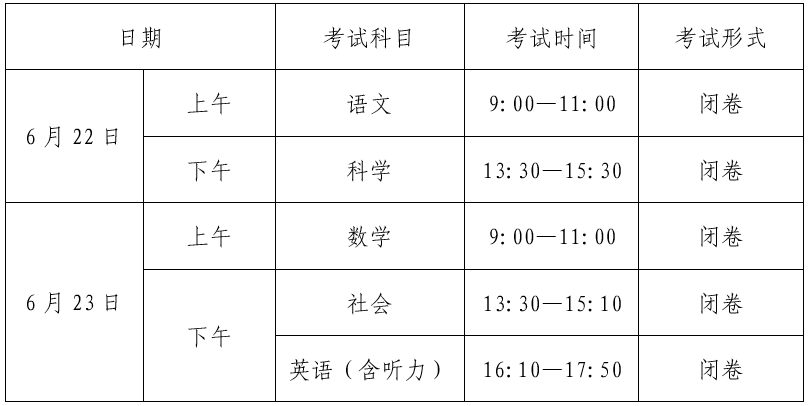 （二）考试方式1.体育与健康科目测试以现场测试方式评定。2.科学实验操作考查以现场操作评分方式进行。3.文化科目考试均实行闭卷考试，不得使用计算器。（三）分值结构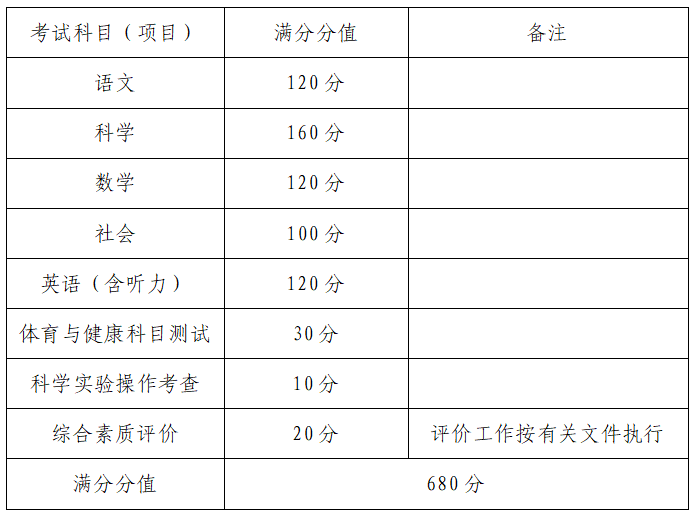 六、信息发布及咨询海宁市教育考试中心微信公众号：“海宁教育考试”。咨询电话：0573-87010626。海宁市教育局基础教育科：0573-87297963。嘉兴各县市区教育考试相关部门联系方式：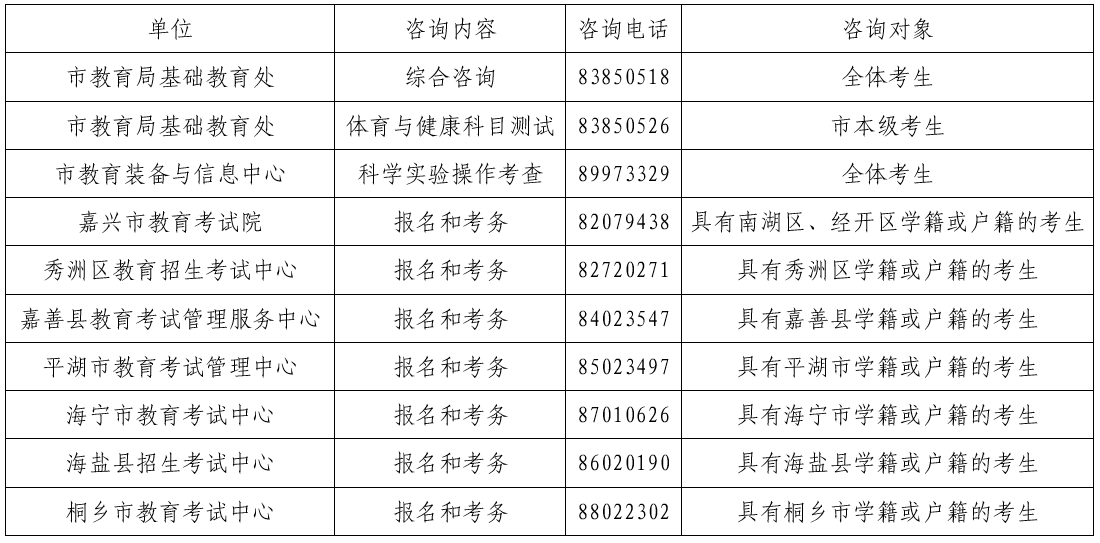 附件1《回户籍地报考申请表》附件2《残疾人报考2024年嘉兴市初中毕业生学业水平考试合理便利申请表（样表）》            海宁市教育考试中心2024年2月28日附件1回户籍地报考申请表附件2残疾人报考2024年嘉兴市初中毕业生学业水平考试合理便利申请表（样表）申请人/申请人法定监护人签字：         、           （法定监护人签字的请说明情况，并提供监护人的相关有效身份证件复印件、联系方式等）日      期：    年   月  日学生姓名性 别民 族出生日期身份证号户籍所在地家庭地址联系手机联系手机原就读初中学校名称原就读学校联系电话原就读学校联系电话拟回户籍地报名学校名称拟回户籍地报名学校电话拟回户籍地报名学校电话原就读初中学校审核意见(盖章)年   月  日(盖章)年   月  日(盖章)年   月  日(盖章)年   月  日(盖章)年   月  日原就读初中学校所在地教育考试部门审核意见(盖章)年   月  日(盖章)年   月  日(盖章)年   月  日(盖章)年   月  日(盖章)年   月  日拟回户籍地报名学校审核意见(盖章)年   月  日(盖章)年   月  日(盖章)年   月  日(盖章)年   月  日(盖章)年   月  日拟回户籍地报名初中学校所在地教育考试部门审核意见(盖章)年   月  日(盖章)年   月  日(盖章)年   月  日(盖章)年   月  日(盖章)年   月  日备注1.此表由原就读初中学校打印；2.此表一式四份，原就读初中学校及所在教育考试部门，拟报名的初中学校及所在教育考试部门各一份。1.此表由原就读初中学校打印；2.此表一式四份，原就读初中学校及所在教育考试部门，拟报名的初中学校及所在教育考试部门各一份。1.此表由原就读初中学校打印；2.此表一式四份，原就读初中学校及所在教育考试部门，拟报名的初中学校及所在教育考试部门各一份。1.此表由原就读初中学校打印；2.此表一式四份，原就读初中学校及所在教育考试部门，拟报名的初中学校及所在教育考试部门各一份。1.此表由原就读初中学校打印；2.此表一式四份，原就读初中学校及所在教育考试部门，拟报名的初中学校及所在教育考试部门各一份。申请人姓名申请人姓名性别报名序号残疾类别残疾类别残疾等级有效身份证件号码有效身份证件号码有效身份证件号码有效身份证件号码有效身份证件号码残疾人证号码残疾人证号码申请的合理便利请在对应的方框勾选（可多选）1.□ 使用盲文试卷  □ 使用大字号试卷  □ 使用普通试卷2.□ 免除外语听力考试3.□ 携带盲文笔  □ 携带盲文手写板  □ 携带盲文打字机□ 携带电子助视器 □携带照明台灯  □ 携带光学放大镜  □ 携带盲杖   □ 携带盲文作图工具  □携带橡胶垫4.□ 佩戴助听器     □ 佩戴人工耳蜗5.□ 使用轮椅       □ 携带助行器    □ 携带特殊桌椅6.□ 延长考试时间      7.□ 需要引导辅助  8.□ 需要手语翻译9.□ 优先进入考点、考场请在对应的方框勾选（可多选）1.□ 使用盲文试卷  □ 使用大字号试卷  □ 使用普通试卷2.□ 免除外语听力考试3.□ 携带盲文笔  □ 携带盲文手写板  □ 携带盲文打字机□ 携带电子助视器 □携带照明台灯  □ 携带光学放大镜  □ 携带盲杖   □ 携带盲文作图工具  □携带橡胶垫4.□ 佩戴助听器     □ 佩戴人工耳蜗5.□ 使用轮椅       □ 携带助行器    □ 携带特殊桌椅6.□ 延长考试时间      7.□ 需要引导辅助  8.□ 需要手语翻译9.□ 优先进入考点、考场请在对应的方框勾选（可多选）1.□ 使用盲文试卷  □ 使用大字号试卷  □ 使用普通试卷2.□ 免除外语听力考试3.□ 携带盲文笔  □ 携带盲文手写板  □ 携带盲文打字机□ 携带电子助视器 □携带照明台灯  □ 携带光学放大镜  □ 携带盲杖   □ 携带盲文作图工具  □携带橡胶垫4.□ 佩戴助听器     □ 佩戴人工耳蜗5.□ 使用轮椅       □ 携带助行器    □ 携带特殊桌椅6.□ 延长考试时间      7.□ 需要引导辅助  8.□ 需要手语翻译9.□ 优先进入考点、考场请在对应的方框勾选（可多选）1.□ 使用盲文试卷  □ 使用大字号试卷  □ 使用普通试卷2.□ 免除外语听力考试3.□ 携带盲文笔  □ 携带盲文手写板  □ 携带盲文打字机□ 携带电子助视器 □携带照明台灯  □ 携带光学放大镜  □ 携带盲杖   □ 携带盲文作图工具  □携带橡胶垫4.□ 佩戴助听器     □ 佩戴人工耳蜗5.□ 使用轮椅       □ 携带助行器    □ 携带特殊桌椅6.□ 延长考试时间      7.□ 需要引导辅助  8.□ 需要手语翻译9.□ 优先进入考点、考场请在对应的方框勾选（可多选）1.□ 使用盲文试卷  □ 使用大字号试卷  □ 使用普通试卷2.□ 免除外语听力考试3.□ 携带盲文笔  □ 携带盲文手写板  □ 携带盲文打字机□ 携带电子助视器 □携带照明台灯  □ 携带光学放大镜  □ 携带盲杖   □ 携带盲文作图工具  □携带橡胶垫4.□ 佩戴助听器     □ 佩戴人工耳蜗5.□ 使用轮椅       □ 携带助行器    □ 携带特殊桌椅6.□ 延长考试时间      7.□ 需要引导辅助  8.□ 需要手语翻译9.□ 优先进入考点、考场请在对应的方框勾选（可多选）1.□ 使用盲文试卷  □ 使用大字号试卷  □ 使用普通试卷2.□ 免除外语听力考试3.□ 携带盲文笔  □ 携带盲文手写板  □ 携带盲文打字机□ 携带电子助视器 □携带照明台灯  □ 携带光学放大镜  □ 携带盲杖   □ 携带盲文作图工具  □携带橡胶垫4.□ 佩戴助听器     □ 佩戴人工耳蜗5.□ 使用轮椅       □ 携带助行器    □ 携带特殊桌椅6.□ 延长考试时间      7.□ 需要引导辅助  8.□ 需要手语翻译9.□ 优先进入考点、考场其他如有其他便利申请，请在此栏内填写如有其他便利申请，请在此栏内填写如有其他便利申请，请在此栏内填写如有其他便利申请，请在此栏内填写如有其他便利申请，请在此栏内填写如有其他便利申请，请在此栏内填写